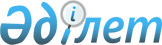 Об утверждении Правил участия перевозчика и Национального оператора инфраструктуры при проверке соблюдения требований безопасности движения по подъездным путям, а также осуществлении физическими и юридическими лицами деятельности по погрузке, выгрузке (разгрузке) багажа, грузов и грузобагажа
					
			Утративший силу
			
			
		
					Приказ Министра транспорта и коммуникаций Республики Казахстан от 17 сентября 2013 года № 721. Зарегистрирован в Министерстве юстиции Республики Казахстан 18 октября 2013 г. № 8825. Утратил силу приказом Министра по инвестициям и развитию Республики Казахстан от 28 апреля 2016 года № 409      Сноска. Утратил силу приказом Министра по инвестициям и развитию РК от 28.04.2016 № 409.      В соответствии с пунктом 3 статьи 32 Закона Республики Казахстан от 8 декабря 2001 года «О железнодорожном транспорте» ПРИКАЗЫВАЮ:



      1. Утвердить прилагаемые Правила участия перевозчика и Национального оператора инфраструктуры при проверке соблюдения требований безопасности движения по подъездным путям, а также осуществлении физическими и юридическими лицами деятельности по погрузке, выгрузке (разгрузке) багажа, грузов и грузобагажа.



      2. Комитету транспортного контроля Министерства транспорта и коммуникаций Республики Казахстан (Абсаттаров К.Б.) обеспечить:



      1) в установленном законодательством порядке государственную регистрацию настоящего приказа в Министерстве юстиции Республики Казахстан;



      2) после государственной регистрации настоящего приказа в Министерстве юстиции Республики Казахстан, официальное опубликование в средствах массовой информации, в том числе размещение его на интернет-ресурсе Министерства транспорта и коммуникаций Республики Казахстан и на интранет-портале государственных органов;



      3) представление в Юридический департамент Министерства транспорта и коммуникаций Республики Казахстан сведений о государственной регистрации и о направлении на опубликование в средствах массовой информации в течение 5 рабочих дней после государственной регистрации настоящего приказа в Министерстве юстиции Республики Казахстан.



      3. Контроль за исполнением настоящего приказа возложить на вице-министра транспорта и коммуникаций Республики Казахстан Бектурова А.Г.



      4. Настоящий приказ вводится в действие по истечении десяти календарных дней после дня его первого официального опубликования.      Министр                                    А. ЖумагалиевУтвержденный     

приказом Министра   

транспорта и коммуникаций

Республики Казахстан  

от 17 сентября 2013 года

№ 721          

Правила участия перевозчика и Национального оператора

инфраструктуры при проверке соблюдения требований безопасности

движения по подъездным путям, а также осуществлении физическими

и юридическими лицами деятельности по погрузке, выгрузке

(разгрузке) багажа, грузов и грузобагажа 

1. Общие положения

      1. Настоящие Правила участия перевозчика и Национального оператора инфраструктуры в проверке соблюдения требований безопасности движения по подъездным путям, а также осуществлении физическими и юридическими лицами деятельности по погрузке, выгрузке (разгрузке) багажа, грузов и грузобагажа (далее - Правила) разработаны в соответствии с пунктом 3 статьи 32 Закона Республики Казахстан от 8 декабря 2001 года «О железнодорожном транспорте» (далее – Закон).



      2. Правила устанавливают порядок участия перевозчика и Национального оператора инфраструктуры в проверке соблюдения требований безопасности движения по подъездным путям, а также осуществлении физическими и юридическими лицами деятельности по погрузке, выгрузке (разгрузке) багажа, грузов и грузобагажа на подъездных путях (далее – погрузка и выгрузка) установленного уполномоченным органом.



      3. Проверка соблюдения требований безопасности движения на подъездных путях уполномоченным органом проводится в соответствии с требованиями, предъявляемые к деятельности проверяемых субъектов, устанавливаются нормативными правовыми актами, а в случаях, предусмотренных законами Республики Казахстан, только законами Республики Казахстан, указами Президента Республики Казахстан и постановлениями Правительства Республики Казахстан. 



      4. Требования настоящих Правил не распространяются в случаях, когда проверка соблюдений требований безопасности движения на подъездных путях проводится уполномоченным органом без участия перевозчика и Национального оператора инфраструктуры. 

2. Порядок участия перевозчика и Национального оператора

инфраструктуры в проведении проверки

      5. Проверка соблюдения требований безопасности движения на подъездных путях уполномоченным органом проводится в соответствие с полугодовым планом.



      6. Для реализации поставленных задач уполномоченный орган привлекает соответствующих специалистов Перевозчика и Национального оператора инфраструктуры для участия в проводимых проверках по вопросам, отнесенным к компетенции уполномоченного органа в части погрузки, выгрузки (разгрузки) багажа, грузов и грузобагажа и содержаний подъездных путей.

      При этом, для участия в проверке специалистов Перевозчика и Национального оператора инфраструктуры уполномоченный орган не позднее одного рабочего дня до начала самой проверки уведомляет об этом в письменной форме.

      В свою очередь Перевозчик и Национальный оператор инфраструктуры с момента получения уведомления в сроки указанные в письме направляет специалистов для участия в проверке.



      7. При проведении проверки подъездных путей с участием специалистов перевозчика и Национального оператора инфраструктуры уполномоченный орган включает их в Акте о назначении проверки, который регистрируется в уполномоченном органе по правовой статистике и специальным учетам.



      8. По итогам проверки специалисты Перевозчика и Национального оператора инфраструктуры, составляют справку (заключение) по выявленным неисправностям в содержании пути угрожающих безопасности движения, не обеспечений сохранности подвижного состава, контейнеров и грузов.



      9. Уполномоченный орган по итогам проверки подъездного пути составляет Акт проверки по форме, утвержденный приказом исполняющего обязанности Министра транспорта и коммуникаций Республики Казахстан от 13 июля 2006 года № 175 «Об утверждении форм актов на проведение проверок, оформление результатов проведенной проверки, необходимых учетных документов по учету случаев нарушений безопасности движения, предписаний на устранение выявленных нарушений» (зарегистрированный в Реестре государственной регистрации нормативных правовых актов под № 4317) (далее – приказ № 175), с учетом изложенных фактов в Справке (заключение) составленный специалистами Перевозчика и Национального оператора инфраструктуры.

      По результатам проверки в случае выявленных нарушениях уполномоченным органом вносится предписание об устранении выявленных нарушений по форме, установленной согласно приказу № 175, а также рассматривается административные правонарушения в соответствии с законодательством Республики Казахстан об административных правонарушениях.



      10. В случае наличия замечаний и (или) возражений по результатам проверки ветвевладелец излагает их в письменном виде.

      Замечания и (или) возражения прилагаются к акту проверки, о чем делается соответствующая отметка.



      11. На основании указанного акта ветвевладелец приостанавливает оказание услуг подъездных путей.



      12. В случае нарушения прав и законных интересов проверяемых субъектов при осуществлении проверок проверяемый субъект имеет право обжаловать действия (бездействие) органа государственного транспортного контроля, перевозчика и (или) Национального оператора инфраструктуры в суд в порядке, установленном законодательством Республики Казахстан.
					© 2012. РГП на ПХВ «Институт законодательства и правовой информации Республики Казахстан» Министерства юстиции Республики Казахстан
				